Please use a separate booking form for each room required Methodists for World Mission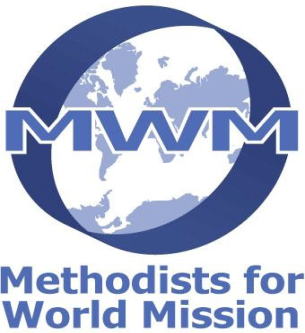 World Mission Conference 20163rd – 5th June 2016 at The Hayes Conference Centre, SwanwickSpirit of LiberationA world mission conference focused on Latin America.ProgrammeFriday4pm to 6pm Registration5.30pm MWM AGM Evening session after supperSaturdayMorning keynote speakers and discussionBible studyAfternoon choice of workshopsEvening regional themed celebrationSundayMorning final session including worshipDepart after lunchConference Fees - per person	ResidentialDay VisitorsAccommodationPlease ensure that any special requirements are entered on the booking sheet, and that the booking is made as early as possible. It may be impossible to meet requests made close to the conference start date.Special family discountsFamilies with three or more children in full time education can claim a 100% discount for third and subsequent children.Guest donationsThese are required to help fund overseas guests and bursaries. Please give generously.BursariesBursaries can be considered for young people and others whose work, service or education might benefit from their attendance. Assistance may be given to cover part or all the conference fee, and travel. Funds for this purpose are limited; please enquire before completing the booking form.First attendance discountsFor those with responsibilities for the promotion of World Mission in local congregations, and who are attending the conference for the first time, a 20% discount is available. We encourage congregations, circuits, districts, deaneries and diocese to consider sponsoring representatives. Terms and ConditionsNo booking is secure until full fees are paid. Final payment must be received by 16th May 2016, after this date bookings not secured by full payment may be offered to others on the waiting list and your booking cancelled by us. Cancellation, after 16th May 2016, will normally lead to the loss of a scaled proportion of the money paid (£25 of which is a non-returnable deposit). You are advised to take out Travel Insurance to cover cancellation costs.Travel ArrangementsThe nearest rail station is Alfreton. If arriving at Alfreton or Derby a reliable taxi company is Amber Taxis 01773 836100. As a guide, they charge (pre-booked) £25.00 from Derby and £6.00 from Alfreton (please quote 'The Hayes' to ensure these rates- check when booking).Lifts to the conference may be available, please complete the relevant part of the booking form. Sign up lists for lifts from the conference will be available during the conference.EnquiriesPlease contact:Email: allansmithmwmbookings@gmail.comTel: 01929471412Booking and PaymentThe booking form must be accompanied by either the full fee, or a non – returnable deposit of £25 per person.Please make cheques payable to “METHODISTS FOR WORLD MISSION”, and return the booking form by post to:Allan Smith, 7 Bladen Valley, Briantspuddle, Dorchester, Dorset DT2 7HPSpirit of Liberation - A World Mission conference focused on Latin America       Swanwick  3rd - 5th June 2016                                                                         Booking Form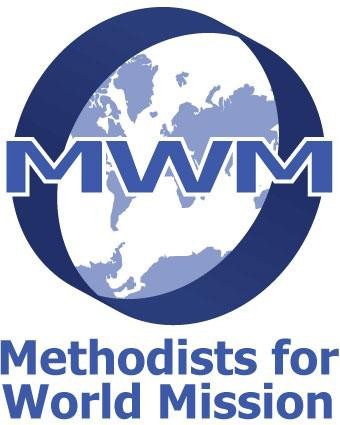 Leave BlankIf 1st TimerTitleFamily NameFamily NameFirst Given NameFirst Given NameFirst Given NameFirst Given NameGenderGenderGenderPostal AddressPostal AddressPostal AddressPostal AddressPostal AddressPostal AddressPostal AddressPostal AddressPost CodeTel.No.Age(for student or child)Fee(see table overleaf)For day attendance Only (insert total into the fee column)For day attendance Only (insert total into the fee column)For day attendance Only (insert total into the fee column)For day attendance Only (insert total into the fee column)Friday £5(no meal)Friday £5(no meal)Friday £5(no meal)Friday £20(with meal)Friday £20(with meal)Friday £20(with meal)Saturday £30(with lunch)Saturday £30(with lunch)Saturday £40(with lunch & dinner)Saturday £40(with lunch & dinner)Sunday £30(with lunch)Email Address  Email Address  Email Address  Email Address  Email Address    Address if invoiced elsewhere    Address if invoiced elsewhere    Address if invoiced elsewhere    Address if invoiced elsewhere    Address if invoiced elsewhere    Address if invoiced elsewhere    Address if invoiced elsewhere    Address if invoiced elsewhere    Address if invoiced elsewhere    Address if invoiced elsewhere    Address if invoiced elsewhere  Please tick if bursary allocated through district chairPlease tick if bursary allocated through district chairPlease tick if bursary allocated through district chairTotal FeesTotal FeesEmail Address  Email Address  Email Address  Email Address  Email Address    Address if invoiced elsewhere    Address if invoiced elsewhere    Address if invoiced elsewhere    Address if invoiced elsewhere    Address if invoiced elsewhere    Address if invoiced elsewhere    Address if invoiced elsewhere    Address if invoiced elsewhere    Address if invoiced elsewhere    Address if invoiced elsewhere    Address if invoiced elsewhere  Please tick if bursary allocated through district chairPlease tick if bursary allocated through district chairPlease tick if bursary allocated through district chairAdd - Guest DonationAdd - Guest DonationEnsure that you complete your accommodation and dietary preferencesEnsure that you complete your accommodation and dietary preferencesEnsure that you complete your accommodation and dietary preferencesEnsure that you complete your accommodation and dietary preferencesEnsure that you complete your accommodation and dietary preferencesEnsure that you complete your accommodation and dietary preferencesEnsure that you complete your accommodation and dietary preferencesEnsure that you complete your accommodation and dietary preferencesEnsure that you complete your accommodation and dietary preferencesEnsure that you complete your accommodation and dietary preferencesEnsure that you complete your accommodation and dietary preferencesEnsure that you complete your accommodation and dietary preferencesEnsure that you complete your accommodation and dietary preferencesEnsure that you complete your accommodation and dietary preferencesEnsure that you complete your accommodation and dietary preferencesEnsure that you complete your accommodation and dietary preferencesEnsure that you complete your accommodation and dietary preferencesEnsure that you complete your accommodation and dietary preferencesEnsure that you complete your accommodation and dietary preferencesGrand TotalGrand TotalNon EnSuiteNon EnSuiteEnSuiteEnSuiteEnSuiteEnSuiteEnSuiteEnSuiteEnSuiteEnSuiteEnSuiteEnSuiteSharingSharingWheelchair AccessDifficulty with StairsDifficulty with StairsDifficulty with StairsClose to Doors or LiftsSum EnclosedSum EnclosedSingleSingleSingleDoubleDoubleDoubleTwinTwinTwinFamilyFamilyFamilySharingSharingWheelchair AccessDifficulty with StairsDifficulty with StairsDifficulty with StairsClose to Doors or LiftsBalance OwedBalance OwedOther Accommodation preferences, eg close to others (give name)Other Accommodation preferences, eg close to others (give name)Other Accommodation preferences, eg close to others (give name)Other Accommodation preferences, eg close to others (give name)Other Accommodation preferences, eg close to others (give name)Other Accommodation preferences, eg close to others (give name)Other Accommodation preferences, eg close to others (give name)Other Accommodation preferences, eg close to others (give name)Other Accommodation preferences, eg close to others (give name)Other Accommodation preferences, eg close to others (give name)Other Accommodation preferences, eg close to others (give name)Other Accommodation preferences, eg close to others (give name)Special Diet requests / Allergies etcSpecial Diet requests / Allergies etcSpecial Diet requests / Allergies etcSpecial Diet requests / Allergies etcSpecial Diet requests / Allergies etcSpecial Diet requests / Allergies etcSpecial Diet requests / Allergies etcExhibitors: Name of Organisation            No./ Size of tables requested (eg 2L,1S)                By signing this form I understand that in making this booking I am liable for the Grand Total fee for the conference if I later have to cancel.Signature                                                                                                                                                   Date:        If coming by car please offer lifts TO Conference if at all possibleState where from and no. of seatsNumber of Lifts Offered FROM Alfreton StationLift required TO Conference (only available if there have been offers of lifts)State where fromEnSuite (Single, Double, Twin or Family)EnSuite (Single, Double, Twin or Family)£150Non ensuite (Single)Non ensuite (Single)£120(£5 discount on the above rates if booked before 18th March) (£5 discount on the above rates if booked before 18th March) (£5 discount on the above rates if booked before 18th March) Young people 14-16 and students 17-25 years   Young people 14-16 and students 17-25 years   £70Children6 – 13 years£322 – 5 years£16Under 2 yearsfreeFridayinc supper£20without supper£5Saturdayinc lunch£30inc lunch & supper£40Sundayinc lunch£30